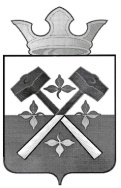    ГЛАВА КУЗНЕЦОВСКОГО СЕЛЬСКОГО ПОСЕЛЕНИЯ                                                     ПОСТАНОВЛЕНИЕд.КузнецовоО создании муниципального бюджетного учреждения культуры«Кузнецовский Центр культурного и библиотечного обслуживания»В соответствии с Федеральным законом от 6 октября 2003 года № 131-ФЗ «Об общих принципах организации местного самоуправления в Российской Федерации», Федеральным законом от 12 января 1996 года № 7-ФЗ «О некоммерческих организациях» (с последующими изменениями), законом Российской Федерации от 09 октября 1992 года № 3612-1 «Основы законодательства Российской Федерации о культуре» (с последующими изменениями), на основании пунктов  16, 19 статьи 26 Устава Кузнецовского сельского поселения,ПОСТАНОВЛЯЮ:Создать муниципальное бюджетное учреждение культуры «Кузнецовский Центр культурного и библиотечного обслуживания» путем слияния муниципального казенного учреждения культуры «Кузнецовский сельский Дом культуры» и  муниципального казенного учреждения культуры «Кузнецовская сельская библиотека».Местом нахождения создаваемого учреждения признать адрес: 623994, Свердловская область, Таборинский район, деревня Кузнецово, улица Южная  д. № 19.Определить основными целями создания муниципального бюджетного учреждения культуры «Кузнецовский Центр культурного и библиотечного обслуживания» организацию досуга  и приобщение жителей Кузнецовского сельского поселения к творчеству, культурному развитию и самообразованию, любительскому искусству и ремеслам, осуществление деятельности по образовательным программам в области культуры и искусств, а также сохранение бесплатности для населения основных услуг общедоступных библиотек. Утвердить прилагаемый Устав.Охотникову Марину Авенировну наделить полномочиями осуществить действия, связанные с государственной регистрацией юридического лица, выступить заявителем в Межрайонной ИФНС № 13 по Свердловской области при подаче документов по форме № Р12001.Назначить Охотникову Марину Авенировну директором муниципального бюджетного учреждения культуры «Кузнецовский Центр культурного и библиотечного обслуживания».Заключить с Охотниковой Мариной Авенировной  трудовой договор с даты государственной регистрации Учреждения по 31.01.2015 года.Ведущему специалисту по имуществу Немченковой М.В. закрепить за муниципальным  бюджетным  учреждением культуры «Кузнецовский Центр культурного и библиотечного обслуживания» имущество, необходимое для осуществления предусмотренной Уставом деятельности и обеспечить осуществление государственной регистрации права оперативного управления на переданное имущество.Утвердить структуру и штатное расписание муниципального бюджетного учреждения культуры «Кузнецовский Центр культурного и библиотечного обслуживания».Сформировать и утвердить муниципальное задание муниципальному бюджетному учреждению культуры «Кузнецовский Центр культурного и библиотечного обслуживания» в соответствии с предусмотренными его Уставом основными видами деятельности.Настоящее постановление с приложением полного текста Устава муниципального бюджетного учреждения культуры «Кузнецовский Центр культурного и библиотечного обслуживания» опубликовать в печатном средстве массовой информации «Вестник Кузнецовского сельского поселения» и обнародовать путём размещения  на официальном сайте Кузнецовского сельского поселения: www.kuznetsovskoe.ru в сети Интернет.Настоящее постановление вступает в силу с момента подписания, за исключением пунктов 6, 7, 8, 9, 10, вступающих в силу с момента государственной регистрации Учреждения.Контроль за исполнением постановления оставляю за собой.Глава Кузнецовскогосельского поселения                                                                       С.В. Богдановаот 04 июня2014 г. № 125